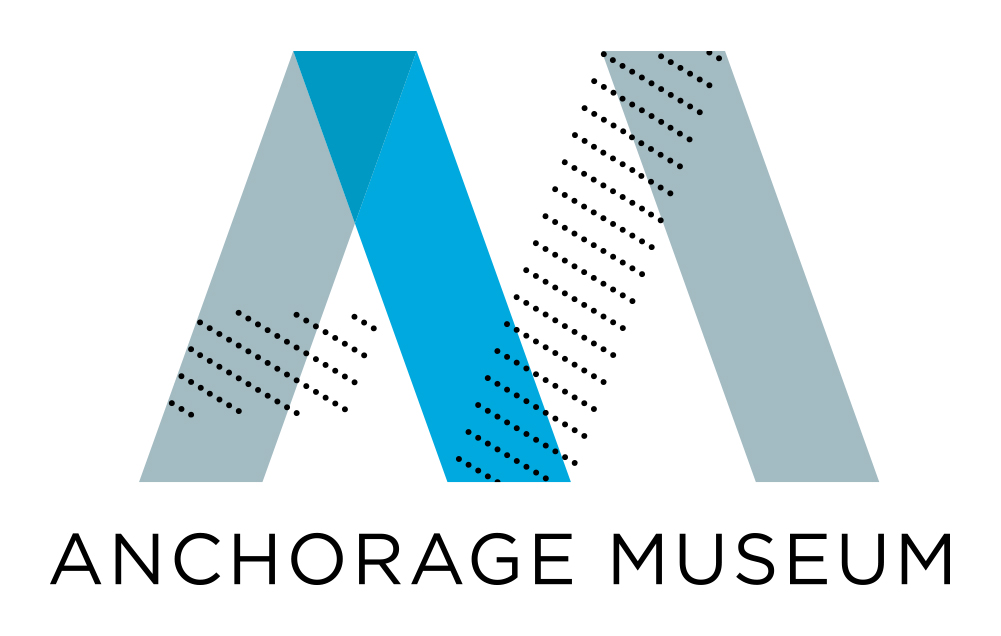 UPDATED: FEBRUARY 16, 2021ANCHORAGE MUSEUM 2021 FEBRUARYPROGRAMS & EXHIBITIONS SCHEDULE*Media Contact: Zakiya McCummings, 907-929-9227, mpr@anchoragemuseum.orgFor images, email mpr@anchoragemuseum.org or call 907-929-9227*Information provided below is subject to change. To confirm details and dates, call the museum’s marketing and public relations department at 907-929-9227.NEWS										Page   1FEBRUARY EVENTS								Page   2PARTNER PROGRAMS 							Page	4UPCOMING EXHIBITIONS							Page	5CURRENT EXHIBITIONS							Page	5IN-MUSEUM AND ONLINE EXHIBITIONS					Page	6ONLINE ONLY EXHIBITIONS						Page	6PERMANENT EXHIBITIONS							Page	8VISITOR INFORMATION/MUSEUM HOURS				Page	9NEWSDiscovery Center closed to the publicThe Anchorage Museum is open 10 a.m. to 6 p.m. Thursday through Saturday and noon to 6 p.m. Sundays. The Discovery Center remains temporarily closed due to COVID-19. No guided experiences are offered at this time. Chatter Marks, Episode 8: Francesca DuBrockAvailable online on Amazon Music, Apple Podcasts, Google Podcasts and Spotify“Chatter Marks” is a podcast of the Anchorage Museum, dedicated to exploring Alaska’s identity through creative and critical thinking. This episode features Anchorage Museum Chief Curator Francesca DuBrock, who discusses the exhibition Extra Tough: Women of the North and how women have shaped Alaska and the Circumpolar North. North x North Urban Harvest: Fermentation at Home with Sandor KatzFermentation expert Sandor Katz talks about the history and science of fermented foods and shares how to ferment vegetables at home in this North x North recorded program about food preservation in the North. Available online via Crowdcast.Future Ready: Survival Now + NextOn view onlineFuture Ready is a collection of ideas, inventions, images and words that propose how our future selves might survive and thrive amidst global pandemics, natural disasters, climate change and social upheaval. Learn more and view an online showcase of ideas at www.anchoragemuseum.org/seedlab.Artist residencies continue at SEED Lab  Artists share their work and process through photos, videos and livestreams across the museum’s social media platforms and its website. February features two artists-in-residence: Acacia Johnson and Rejoy Armamento. Rejoy Armamento is an artist based in Anchorage, Alaska, known for her interior and exterior large-scale mural work. Acacia Johnson is a photographer examining polar landscapes.These virtual artist residencies are presented with support from Bloomberg Philanthropies along with individuals and organizations who believe in the continued support of artists and artistic practice despite the ongoing pandemic. Learn more about these artists and their work on the museum blog. FEBRUARY EVENTSBank of America Museums on Us10 a.m. to 6 p.m. Saturday, Feb. 1 & Sunday, Feb. 2Bank of America cardholders enjoy one free museum general admission on the first weekend of the month with BoA credit or debit card and photo ID. Special exhibition fees still apply. BoA cardholders also receive a 10% discount on purchases at the Anchorage Museum Store on this day. No other discounts apply.Virtual Lunch and Learn with the Library: Extra Tough Women and ActivismNoon. Thursday, Feb. 4 OnlineExperience a museum exhibition, learn from community experts and add to your reading list over the lunch hour with this monthly collaborative program between the Anchorage Museum and Anchorage Public Libraries. This month’s program presents a discussion inspired by the exhibition Extra Tough: Women in the North about women and activism in Alaska and recalls the activism of Elizabeth Peratrovich.  Hear from community partners on current activism work in Alaska during an interactive discussion. Includes a curated reading list of resources available from Anchorage libraries. Free. Participate in the live online event and ask questions in the Q&A or access the recording later. Extra Tough Artist Spotlight: Allie High + Ricky Tagaban4 p.m. Friday, Feb. 5 OnlineJoin us for a series of artists talks/Q&A sessions with artists featured in the Extra Tough: Women of the North exhibition. Artists will explore their own practice in relationship to changing gender roles and norms. This week features Allie High and Ricky Tagaban. First Friday Film on the Rooftop6:30-8 p.m. Friday, Feb. 5 5th Avenue Easy Park Garage Rooftop Enjoy free, physically distanced, outdoor film screenings on the 5th Avenue Easy Park Garage roof. The evening will start with a collection of short films from North American filmmakers looking at the lives of Indigenous peoples in the United States and Canada. Then, at 7 p.m., learn about German artist Hilma af Klint during the documentary “Beyond the Visible.” Bike-ins or walk-ins welcome. Dress warmly. Registration recommended. Sound Ecology: Alaska Sounds Matter1-4 p.m. Saturday, Feb. 6 OnlineLearn why human-generated noise matters to Alaska’s people and animals. Sound ecology experts discuss the significance of sound in nature, how it’s measured and managed, and why it matters to all of us. Free. Co-hosted by the Anchorage Museum, Alaska Quiet Rights Coalition, Alaska Wildlife Alliance and the National Park Service. Virtual After School: Renewable Energy3:30 to 5:30 p.m. Tuesday, February 2, 9, 16, & 23 OnlineInvestigate renewable energy through different topics and hands-on activities in this four-week virtual program for students grades 6-8. Use hydraulics, circuitry and aerodynamics to engineer a working prototype of a wind turbine and gain confidence in STEM skills, communication and teamwork. Each session meets virtually on Zoom for two hours. $40, $36 members; $20 add-on for shipping material kit with all materials included. Registration is for all four weeks. Virtual Urban Harvest: Bright Berries for Your Glass6 p.m. Tuesday, Feb. 9 Online Learn how blueberry gin is made, from forage to sip. Gather online with Edible Alaska magazine and Amalga Distillery in Juneau, AK, to learn some cultural history, tour Amalga Distillery and make a blueberry gin cocktail with ingredients provided in a custom kit. Registration required; class link and kit pick-up instructions included in confirmation email upon registration. Class-only registration $10, members $9. Limited-edition kit extra and available for purchase and pick-up at La Bodega for $50; ingredients provided by La Bodega, Amalga Distillery and Anchorage Greens.  Extra Tough Drive-In Movie: Women’s Adventure Film Tour   6:30 p.m. Friday, Feb. 19 Eagle River Nature CenterShake out your cabin fever with an outdoor movie adventure at the Eagle River Nature Center. Join the Anchorage Museum for free, physically distant, outdoor film screening. In celebration of the current exhibition, Extra Tough: Women in the North, enjoy the collection of adventurous short films of the Women’s Adventure Films Tour. Bike-in or walk-ins welcome. Dress warmly. Free. Registration required to ensure capacity. Parking begins at 6 p.m., movie starts at 6:30 p.m.; parking is first come, first served. Email rpottebaum@anchoragemuseum.org with questions or to be added to the waitlist if registration is full. Virtual All-Ages Art Class: Bookmaking1-2:30 p.m. Saturday, Feb. 20 Online Learn traditional bookmaking techniques and create two distinct styles of small journals with materials provided in kits. Best for ages 6+. $15, $13.50 members. Kit includes materials for one of each type of book. Registration required; materials suggestions and participation link included in confirmation email upon registration. CoLab-orations: Stamp Carving5:30 to 6:30 p.m. Tuesday, Feb. 23 Online via Zoom Learn how to make carve custom stamps and create your own using rubber blocks and carving tools. All materials needed will be provided for participants in the stamps carving kit. CoLab-orations is a monthly workshop for teens and adults that provides an opportunity to explore a specific material or skill in-depth. $15, members $13.50. Registration required. Instructions for material pick-up and zoom link provided in confirmation email. A Conversation with Alaska Native BirthworkersNoon. Thursday, Feb. 24 Online via Crowdcast Join us for an Extra Tough: Women of the North program with the Alaska Native Birthworkers Community to learn about their Indigenous, grassroots efforts to support Native birthing families.The Gender Pay Gap and Why It Matters4 p.m. Wednesday, Feb. 24 Online According to economists, women worldwide earn significantly less than men and have for decades. In Alaska, the average woman earns 72 cents for every dollar earned by a man. It’s estimated that at the current rate of change, the gender pay gap in Alaska won’t disappear for 257 years. Thanks to PFD data, Alaska has extensive and accurate data on gender inequality in the workplace. In this talk on the gender pay gap, Foraker Group President and CEO Laurie Wolf and Alaska Department of Labor and Workforce Development Karinne Wiebold explore the process of conducting wage comparison research, the importance of data in understanding current workplace inequities and how data can be harnessed to enact positive change.PARTNER PROGRAMS	Pièces de Résistance: Felicia Zamora, Peggy Shumaker, Maurya Simon3 p.m. Sunday, Feb. 7 Online Presented by Alaska Quarterly Review and co-hosted by the Anchorage Museum, Pièces de Résistance is a fall series of talks with notable poets and novelists hosted online by Ronald Spatz. This talk features authors Felicia Zamora, Peggy Shumaker and Maurya Simon. For more information on the writers, visit aqreview.org. Free. Registration required; same link accesses the recording after the event. Cook Inlet Historical Society Presents: The Life and Once-Mysterious Death of Anchorage’s First Police Chief7 p.m. Thursday, Feb. 18 OnlineAfter less than eight weeks on the job, Anchorage's first police chief died from a “gunshot wound by person unknown." Histories of the city typically credit his death to “frontier” lawlessness, illegal liquor or gambling dens. Who killed Police Chief J. J. "Jack" Sturgus? Nearly one hundred years later, Laura Koenig and Rick Goodfellow claim they have solved Anchorage's first cold case. Their presentation reveals new evidence and recently uncovered details about early Anchorage and the life and times of John Johnson Sturgus. This is the fourth talk in the Cook Inlet Historical Society’s 2020-2021 Speaker Series, Disasters. This presentation series is virtual and free via Crowdcast; the same link can be used to review the recorded event after the program conclusion. Pièces de Résistance: Daniel O’Malley, Ashley Wurzbacher, Cary Holladay3 p.m. Sunday, Online Presented by Alaska Quarterly Review and co-hosted by the Anchorage Museum, Pièces de Résistance is a fall series of talks with notable poets and novelists hosted online by Ronald Spatz. This talk features authors Daniel O’Malley, Ashley Wurzbacher and Cary Holladay. For more information on the writers, visit aqreview.org. Free. Registration required; same link accessed the recording after the event. Pièces de Résistance: Chris Martin, Bonnie Nadzam, Maxine Scates3 p.m. Sunday, Online Presented by Alaska Quarterly Review and co-hosted by the Anchorage Museum, Pièces de Résistance is a fall series of talks with notable poets and novelists hosted online by Ronald Spatz. This talk features authors Chris Martin, Bonnie Nadzam, Maxine Scates. For more information on the writers, visit aqreview.org. Free. Registration required; same link accessed the recording after the event. UPCOMING EXHIBITIONSListen Up: Northern SoundscapesOn view Summer 2021The Arctic has its own distinct rhythms. Up here, the sounds of natural forces, animals and humans come together to create their own kind of music — soundscapes that murmur and boom, throb and hum, crack and cry, rustle and sing. Listening closely to the sounds and silences of the North opens up an intimate and resonant understanding of place. Featuring work from artists of Alaska and other parts of the US, Russia, Canada and Scandinavia, Listen Up provides audiences a listening experience and a survey of sound art today.CURRENT EXHIBITIONS Extra Tough: Women of the NorthOn view through Sept. 6, 2021, West Wing, Third FloorThe Extra Tough exhibition upholds and celebrates the stories and perspectives of Northern women. It also examines the traditional and non-traditional roles and contributions of women throughout Alaska’s history. This exhibition looks to expand the male-centric view of Alaska and the North. An excerpted portion of the exhibition is on view online.Alaska Biennial 2020On view through April 4, 2021, West Wing, First Floor GalleriesOrganized by the Anchorage Museum, Alaska Biennial celebrates place through the lens of contemporary art. Participants are Alaska-based contemporary artists exploring the North, its people, histories, and landscapes through a variety of media. Aperture: Cameras from the Anchorage Museum CollectionOn view through Spring 2021, East Wing Atrium, Second FloorCameras have been used in Alaska for more than 120 years. From documenting and surveying to artistic production and tourism, photographs have shaped our collective impressions of Alaska. Photographic images inform the way we imagine and experience our sense of place. The archival photographs and camera equipment in this collection spanning the 20th century show how photographic technologies have changed and shaped the way we create and consume pictures and how we view Alaska’s history and its future.IN-MUSEUM AND ONLINE EXHIBITIONSTo Become a PersonOn view through March 7, 2021, West Wing, Fourth Floor and onlinePhotojournalist Ash Adams and Iñupiaq writer Laureli Ivanoff examine Indigenous coming of age in rural Alaska. A time of rapid change in the personal lives of adolescents is mirrored by rapid change in the landscape, due to climate-related disruptions of local ecosystems, as well as widening cultural shifts in the age of social media and internet access. Many of these young people are the grandchildren of the 1960s boarding school era when Alaska Natives were taken from rural communities that lacked either primary or secondary schools and sent to boarding schools run by the federal or state government, costing many students not only the loss of their language, but also their culture and identity. This complex legacy affects their descendants, who grapple daily with the social side effects of cultural trauma and high rates of substance abuse and sexual assault. By focusing on the rhythms and realities of everyday life in Utqiagvik, Arctic Village, Kivalina, the Pribilof Islands, Newtok and Sitka, Adams reveals with her images the cultural resilience and tenacity of Indigenous children coming of age in a transformative time.Bore Tide Surfers: Catching Alaska’s Longest WaveOn view through March 14, 2021, West Wing, Second Floor, Arctic Gallery and online For the past four years, Alaska photographer Kerry Tasker has followed surfers out onto the silty waters of Turnagain Arm to document their idiosyncratic lifestyle. He has seen the growth of a community and a culture, composed around a sole purpose—surfing the tide. Aesthetics of Hanging LaundryOn view through Winter 2021, West Wing, Third Floor and online An ongoing photography project, Aesthetics of Hanging Laundry presents images taken by Andreas Hoffmann in the Disko Bay area in northwest Greenland. It is about “discovering the beauty of sculptures consisting of stiff, frozen sheets and towels. It is a call to enjoy dependence on weather. Dare to dry and never give up. One day, your laundry will be ready.”Circumpolar CinemaOn view through 2021, East Wing, Second Floor and onlineA pivotal art form of the last 100 years, film is a powerful medium for telling stories of people and place. The Northern Narratives gallery is transformed into four black box-style theaters for viewing films, which change periodically. This month’s feature is “Ice Blink: Fragments of Antarctic Voyages from Hobart,” by Miranda Nieboer and Frederique Olivier. The films focus on traveling to Antarctica, emphasising the ordinary, less adventurous moments experienced on the journey to Antarctica.ONLINE ONLY EXHIBITIONSFuture Ready: Survival Now + NextOn view onlineThroughout time, humans have developed essentials for survival—tools, kits and constructions for making it out of dire predicaments alive—anticipating the inconceivable. As the world faces the unprecedented, impacts will vary over time with the ability of different societal and environmental systems to mitigate or adapt. Human lifeways and ecosystems will be changed. Future Ready showcases submitted entries to an open call for images, ideas, words and inventions as well as survival manuals or proposals for constructions and installations—all for future readiness, whether practical, imaginative or speculative.Mother Thought of EverythingOn view onlineMother Thought of Everything is a Future Ready: Survival Now + Next project by Anchorage artist Amy Meissner and photographer Brian Adams. Meissner sewed “suits” from Tyvek, abandoned quilts, used household protective equipment and other materials. Photographer Brian Adams worked to photograph the suits in various locations around Anchorage and in the landscape to reflect upon place, time and future. The work in Mother Thought of Everything addresses survival essentials, anticipation, the inconceivable and our association with place.Anchorage School District K-12 Student Art ProjectOn view onlineThis online exhibition is a collaboration between the Anchorage Museum and the Anchorage School District celebrating young artists across Anchorage. We will be featuring artists grades K-6 and grades 7-12, respectively, online (and on our façade in March), offer students the opportunity to show their artwork in a virtual space during the COVID-19 pandemic. Artworks in the online galleries rotate quarterly.BorealisOn view onlinePhotographer Jeroen Toirkens and journalist Jelle Brandt Corstius visited boreal forests around the Circumpolar North, ending in Alaska in 2019. They sought the stories and people of the forests, focusing on the boreal zone in the Northern Hemisphere, a chiefly evergreen circle of trees that extends across Europe, Asia and North America. This forest is also known as the taiga. The boreal forest is the largest vegetation zone (biome) on Earth and makes up around 29% of the total forested area. The average tree produces enough oxygen over a hundred-year period to allow a human being to breathe for 20 years. This project works to reveal these forests for people around the world. An exhibition, Borealis: Life in the Woods, has been organized by the Hague Museum of Photography (Fotomuseum Den Haag) in the Netherlands and the Anchorage Museum. The Borealis project is supported by the Anchorage Museum’s Polar Lab program.Stephen Cysewski: Personality and History Are Both Revealed in StructuresOn view onlinePersonality and History Are Both Revealed in Structures is an online exhibition featuring a selection of photographs by Stephen Cysewski (1945-2020) taken across Alaska from the 1970s until his death in 2020. Cysewski explored buildings, natural form, line and juxtaposition in his photographic work. His point of view in this selection of photographs, curated by Simonetta Mignano and Cysewski's daughter, Margaret Rudolf, is non-imposing. Cysewski often described himself as a wanderer who responded to what he was seeing through photography. His photographs comprise a non-judgmental body of work that goes beyond subjective aesthetics to create a visual history of place.Rúrí: Future CartographyOn view onlineIcelandic multimedia visual artist Rúrí works across painting, sculpture, writing, photography, film, multimedia installations and performance art. Many of Rúrí’s past works have been dedicated to future archaeology. The artwork that makes up her Future Cartography project and this online exhibition hosted by the Anchorage Museum is a direct continuation of these works, tackling the concept of impending massive changes on the surface of the earth itself. The work is a study of the future shoreline of countries. Three countries were selected as focus areas: Bangladesh, Egypt and Iceland.Created to Hold Power (Intellectual Property)On view onlineThis digital solo exhibition, Created to Hold Power (Intellectual Property), features new works by Nicholas Galanin. The work recognizes the continual consumption and deficiency of colonial engagement with Indigenous land, bodies, languages and cultural objects. It challenges institutional authority and practices through photography, audio, video, sculpture and painting. The exhibition includes multiple components. Fair Warning, a Sacred Place is a photo and audio series. Galanin says these images document “empty museum cabinets created to hold Indigenous power for captive display. These non-Indigenous institutions do not belong to this power, and this power does not belong to them.” In the (Intellectual Property) photo series, works are carefully titled by Galanin to humanize our connection to the uses of our intellectual property and honor the cultural continuum of this knowledge. “Architecture of Return,” painted on deer hide, maps an escape route for Indigenous objects held in the collection of the Metropolitan Museum of Art in New York City. The works in the exhibition engage abstraction, warning, escape, celebration, linguistic limitation and insistence on holding up the continued presence, knowledge and value of Indigenous people.Wearable HomesOn view onlineThe virtual exhibition, Wearable Homes, by artist Mary Mattingly, proposes a mobile and wearable future through ideas of shelter. Based on an assumption that more people will lack access to basic resources, the Wearable Homes project proposes both an absurd dystopic commentary about what consumption could look like and possible solutions. The online exhibition is part of the Future Ready project and the Museum’s SEED Lab.Identifying Marks: Tattoos and ExpressionOn view onlineInuit tattoo has been practiced in Alaska for millennia by Iñupiat and Yup’ik women. Colonization suppressed traditional tattooing, but a new generation of Indigenous women are revitalizing and restoring the practice. At the same time, tattoo traditions from Polynesia, Japan, and places throughout the US have made their way to Alaska and can be seen in the inventive styles of local tattoo artists working at shops throughout the state. Identifying Marks explores the importance of tattooing traditions for Indigenous communities.PERMANENT EXHIBITIONSAlaska ExhibitionAlaska is a land of contrasts and extremes, a complex social and natural landscape that lends itself to myth and cliché. The Alaska exhibition tells the story of Alaska through multiple voices and perspectives, reflecting the ingenuity, technology, ways of knowing and intimate understanding of the landscape that have allowed people to survive and thrive across the North. The exhibition is organized by 13 themes reflecting essential aspects of life in Alaska, both today and throughout the state’s rich history. These themes reveal the identity of Alaska and its people. On view are more than 400 objects from the Anchorage Museum’s collections, including several acquired or on loan especially for this new exhibition. Visitors experience immersive installations throughout the exhibition with elements of sculpture, video, soundscapes, moving images and cinematic narratives with participative moments. The visitor journey follows an intuitive clockwise path that begins and ends at the same point. Visitors move forward in time, exploring themes and absorbing Alaska’s history as it relates to contemporary issues. At the heart of the gallery is a central space for hosting artists and performances, welcoming school groups, conducting readings, engaging in storytelling and gathering for events. A complementary gallery for temporary exhibitions related to Northern narratives is located next door. Together, these elements invite visitors to consider for themselves what Alaska really is – what is real, what is myth and what lives in that place in between.
Art of the North The Art of the North galleries, located in the museum’s Rasmuson Wing, present the museum’s art collection from the perspectives of American art and an international North. Paintings, sculpture, photography, video and other media offer varied perceptions of the Northern landscape through historical and contemporary depictions of both land and people. These galleries deliver a compelling narrative for the North. Documentary works from expedition artists, Romantic landscapes by 19th and 20th century painters and works by contemporary artists for whom landscape reflects a place in transition are presented. Living Our Cultures, Sharing Our Heritage: The First Peoples of AlaskaThe Smithsonian Institution has loaned hundreds of indigenous Alaska artifacts to their place of origin, allowing access for hands-on study by Alaska Native elders, artists and scholars and viewing by museum visitors. These cultural and historical treasures are exhibited in the Smithsonian Arctic Studies Center at the Anchorage Museum. The center’s main exhibition, Living Our Cultures, Sharing Our Heritage: The First Peoples of Alaska, features more than 600 objects from the Smithsonian’s collections that were selected and interpreted with help from Alaska Native advisers. The exhibition includes two multimedia installations: A video installation about contemporary Alaska Native life plays on seven large, flat-screen TVs, while a 3-D sound installation along the west wall immerses visitors in the Arctic through recordings of Alaska Native storytellers and soundscapes of Alaska’s environment. In addition to its gallery space, the 10,000-square-foot center encourages research about Alaska through an archaeology laboratory and a community room where Alaska Native Elders, artists and scholars can study heritage objects up close. The Arctic Studies Center, established in 1988, is a federal research and education program focusing on peoples, history, archaeology and cultures across the circumpolar North. The center is part of the Smithsonian Institution’s National Museum of Natural History. In 1994, the center partnered with the Anchorage Museum to open an Anchorage office. VISITOR INFORMATION AND MUSEUM HOURSThe Anchorage Museum’s mission is to connect people, expand perspectives and encourage global dialogue about the North and its distinct environment. CURRENT HOURS*10 a.m. to 6 p.m. Thursday through SaturdayNoon to 6 p.m. SundayThe Discovery Center is temporarily closedMasks and physical distancing required*Hours subject to change, check anchoragemuseum.org/visit GENERAL ADMISSIONFree for museum members, $20 adults (18-64), $17 Alaska resident adults (18-64), $15 military/senior citizens/students, $10 ages 6 to 12, free ages 5 and younger. BANK OF AMERICA CARDHOLDERSBank of America cardholders enjoy one free museum general admission on the first Saturday of the first full weekend of every month with credit or debit card and photo ID. Special exhibition fees still apply. Bank of America cardholders also receive a 10% discount on Anchorage Museum Store purchases on this day. No other discounts apply.ONSITE PARKINGPublic parking is available in the underground garage on evenings and weekends for a fee. Handicap parking available daily. Pay parking fees at garage pay box.SPECIAL ASSISTANCEVisitors with disabilities who need special assistance may call 907-929-9254.# # #